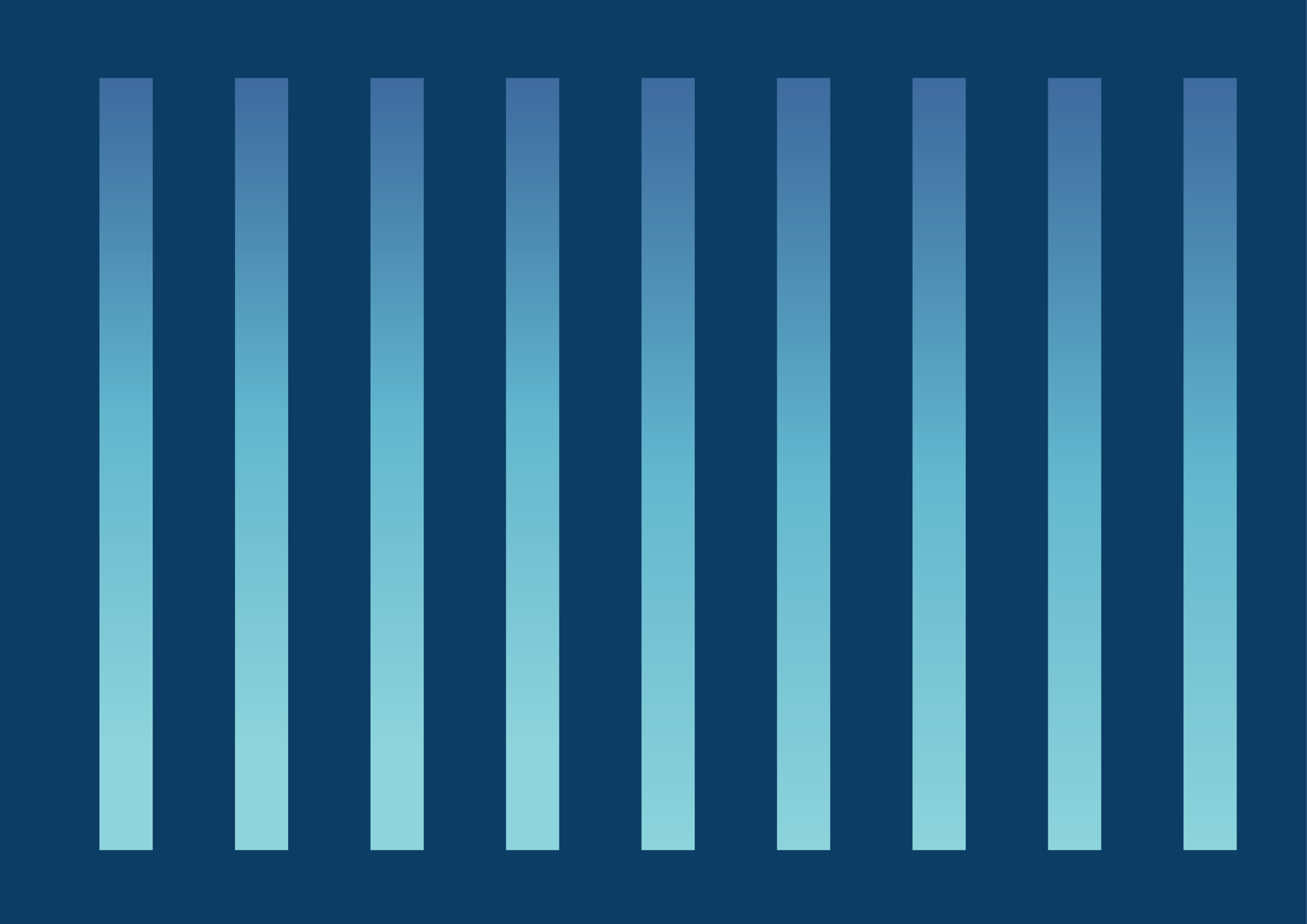 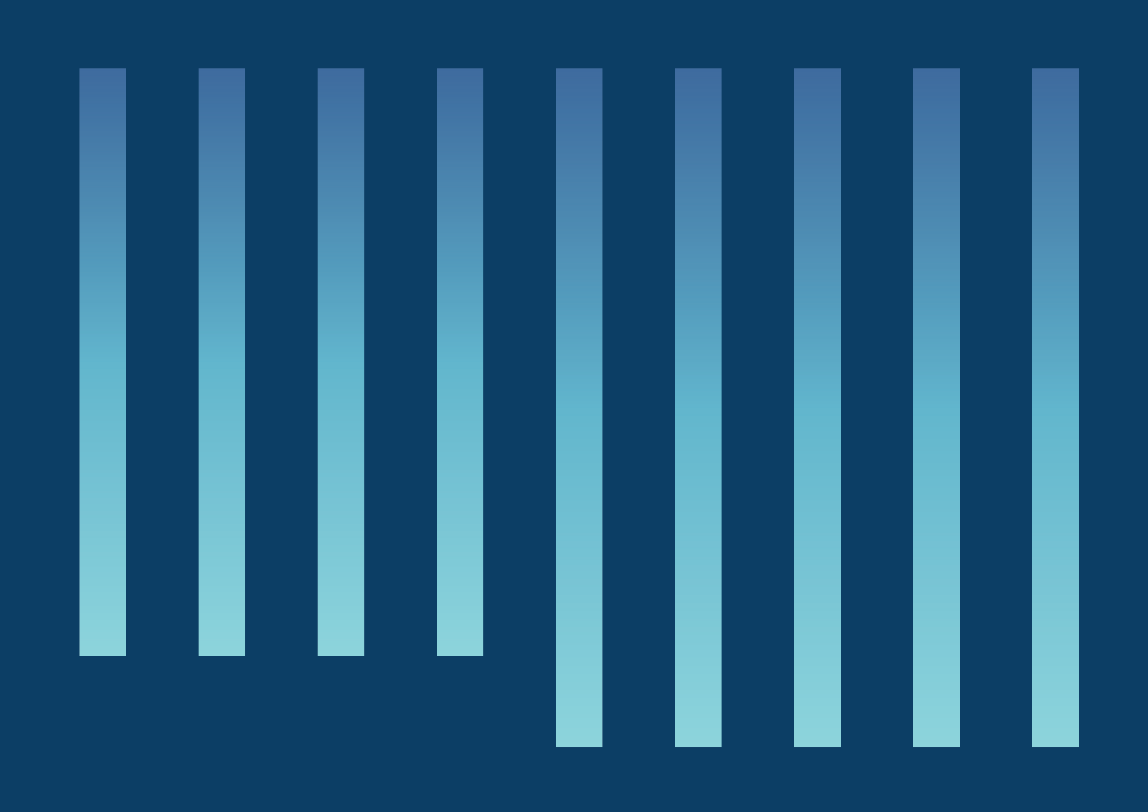 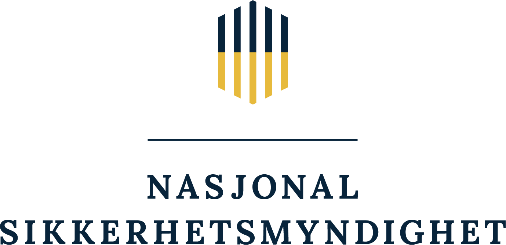  BakgrunnSikkerhetsloven, med tilhørende forskrifter, trådte i kraft 1.januar 2019. Loven skal bidra til å forebygge, avdekke og motvirke tilsiktede handlinger som direkte eller indirekte kan skade nasjonale sikkerhetsinteresser.Sikkerhetsloven gjelder for statlige, fylkeskommunale og kommunale organer og for leverandører av varer eller tjenester i forbindelse med sikkerhetsgraderte anskaffelser. De enkelte departementer skal innenfor sine ansvarsområder vedta at andre virksomheter underlegges loven dersom de behandler sikkerhetsgradert informasjon eller råder over informasjon, informasjonssystemer, objekter eller infrastruktur som har avgjørende betydning for grunnleggende nasjonale funksjoner, eller driver aktivitet som har avgjørende betydning for disse funksjonene.Skjermingsverdige informasjonssystemer skal godkjennes av en godkjenningsmyndighet. Det er virksomheten som beslutter å ta informasjonssystemet i bruk som har plikt til å sørge for godkjenning. Informasjonssystem som skal behandle sikkerhetsgradert informasjon må være godkjent før det tas i bruk. Andre skjermingsverdige informasjonssystemer skal godkjennes så snart det er praktisk mulig.Et informasjonssystem godkjennes når risiko forbundet med bruk av systemet er håndtert til akseptabelt nivå slik at sikkerhetsnivået er forsvarlig. Risiko og sikkerhetsnivå fastslås etter vurdering av informasjonssystemets verdi, funksjon, operative miljø, beskyttelsesbehov og av sikkerhetstiltakene.NSM skal informeres når en virksomhet har besluttet å utvikle et skjermingsverdig informasjonssystem. NSM skal også informeres når virksomheten selv godkjenner et skjermingsverdig informasjonssystem.Virksomheten skal dekke alle kostnader forbundet med godkjenning av skjermingsverdig informasjonssystem. Informasjon om NSMs gebyrer er tilgjengelig fra NSM. NSMs Veileder for godkjenning av informasjonssystem gir utfyllende informasjon om godkjenning.Dette dokumentet angir den informasjon som skal oversendes NSM ved:beslutning om å utvikle et skjermingsverdig informasjonssystem. I så fall benyttes Del 1 og 2 så langt det er mulig. Ny/endret informasjon oversendes når den blir tilgjengelig.virksomhetens egen godkjenning av et skjermingsverdig informasjonssystem. I så fall benyttes Del 1, 2 og 3.søknad til NSM om godkjenning av skjermingsverdig informasjonssystem. I så fall benyttes Del 1, 2 og 4. I tillegg legges nødvendige skisser/tabeller og tegninger av informasjonssystemet med infoflyt og sammenkoblinger med som vedlegg.Informasjonen vil normalt være skjermingsverdig. Virksomheten må verdivurdere denne informasjonen, gradere informasjonen og påføre graderingsmerke. Avhengig av gradering kan informasjonen oversendes elektronisk eller ved kurer.Del 1 – GodkjenningsmyndighetVirksomheten selv, sektormyndighet med tilsynsansvar eller NSM, er godkjenningsmyndighet. Informasjon om sektormyndigheter med tilsynsansvar og hvilke av disse som kan godkjenne skjermingsverdige informasjonssystemer, er tilgjengelig fra NSM.Pkt. 1.1 og 1.2 benyttes for å avgjøre om NSM eller virksomheten selv er godkjenningsmyndighet. Om alle spørsmålene bevares med NEI skal virksomheten godkjenne informasjonssystemet. Om ett av spørsmålene besvares med JA er NSM godkjenningsmyndighet.For skjermingsverdig gradert informasjonssystemHvem som er godkjenningsmyndighet for informasjonssystem som behandler sikkerhetsgradert informasjon, avhenger av graderingen og informasjonssystemets funksjon og operative miljø.For skjermingsverdig ugradert informasjonssystemHvem som er godkjenningsmyndighet for informasjonssystem som er utpekt som, eller har avgjørende betydning for funksjonen til objekt eller infrastruktur, avhenger av klassifiseringen.Del 2 – Virksomhet og informasjonssystemDet er virksomheten som beslutter å ta informasjonssystemet i bruk som har plikt til å sørge for godkjenning. Ev. godkjenning vil gjelde for et nærmere beskrevet informasjonssystem i nærmere angitte operative miljøer.VirksomhetVirksomheten som søker godkjenning beskrives her. Dersom flere virksomheter skal bruke systemet, kan disse bli enige om at godkjenningen forvaltes av én av dem. Det er da denne virksomheten som skal beskrives her.Informasjonssystem – systembeskrivelseInformasjonssystemet identifiseres gjennom systembeskrivelse. Informasjon om systemet er del av grunnlaget for å avdekke sikkerhetsbehov og identifisere tiltakene som er nødvendige for å oppnå forsvarlig sikkerhetsnivå.Informasjonssystem – operativt miljøInformasjonssystemets operative miljø utgjøres av de fysiske, elektroniske, menneskelig og organisatoriske forhold der systemet skal brukes. Informasjon om operativt miljø er del av grunnlaget for å avdekke sikkerhetsbehov og identifisere tiltakene som er nødvendige for å oppnå forsvarlig sikkerhetsnivå.Del 3 – Virksomhetens egen godkjenningGodkjenning av skjermingsverdig informasjonssystem er en formell aktivitet, også når virksomheten selv er godkjenningsmyndighet. Virksomhetens godkjenningsmyndighet utøves av virksomhetens leder – med grunnlag i informasjonen i Del 1 og 2 og etter å ha forsikret seg om at nødvendige sikkerhetstiltak er etablert.Godkjenning av skjermingsverdig informasjonssystem kan gis for inntil 5 år. Den bortfaller ved endringer som påvirker grunnlaget for godkjenningen.Følgende bekreftelse signeres for skjermingsverdige informasjonssystemer virksomheten selv har godkjent. Del 3 gjelder derfor kun for informasjonssystemer som virksomheten selv kan godkjenne. Dersom NSM er godkjenningsmyndighet kan denne delen fjernes fra søknaden. Dersom virksomheten selv kan godkjenne, sendes erklæringen sammen med utfylt Del 1 og 2 til NSM. BekreftelseUndertegnede bekrefter at informasjonen i Del 1 og 2 er korrekt. Videre bekreftes at alle nødvendige sikkerhetstiltak for å oppnå forsvarlig sikkerhetsnivå, er etablert.På dette grunnlag godkjennes informasjonssystemet inntil dd.mm.åå. Godkjenningen bortfaller dersom det oppstår vesentlig endring som har betydning for beskyttelsen av informasjonssystemet og informasjonen som behandles.Del 4 – Beskyttelsesbehov og sikkerhetstiltakForsvarlig sikkerhetsnivå oppnås ved å etablere nødvendige sikkerhetstiltak i forhold til beskyttelsesbehovet. Sikkerhetsbehov og tiltak fastlegges med grunnlag i informasjonssystemets systembeskrivelse og informasjon om operative miljø.BeskyttelsesbehovBeskyttelsesbehovet beskrives ved å angi mulige og aktuelle scenarier det er nødvendig å beskytte seg mot for å oppnå forsvarlig sikkerhetsnivå.Sikkerhetstiltak – samsvar med tekniske veiledninger ("alternativ 1")Sikkerhetstiltak kan velges med utgangspunkt i NSMs tekniske veiledninger. Veiledning velges i forhold til systembeskrivelse og informasjon om operative miljø og beskyttelsesbehov. Samsvar med teknisk(e) veiledning(er) dokumenteres og dokumentasjonen vedlegges søknad om godkjenning. Vedlegg 1 gir eksempel på dokumentasjon av slik samsvarsvurdering. Vedlegg 1 er unntatt offentligheten og kan anskaffes ved å henvende seg til NSM Postmottak.Sikkerhetstiltak – alternative tiltak ("alternativ 2")Sikkerhetstiltak kan velges med utgangspunkt i vurdering av tilstrekkelighet og hensiktsmessighet i forhold til scenariene overfor sikkerhetsbehovet. Dette alternativet er nærmere beskrevet i NSMs Veileder for godkjenning av informasjonssystem. Tiltaksvurderingen vedlegges søknad om godkjenning. Vedlegg 2 gir eksempel på dokumentasjon av slik vurdering. Vedlegg 2 er unntatt offentligheten og kan anskaffes ved å henvende seg til NSM Postmottak.Sikkerhetstiltak – kombinasjon av samsvarsvurdering og tiltaksvurderingDet er ikke utarbeidet tekniske veiledninger tilpasset alle systembeskrivelser, operative miljø og sikkerhetsbehov. Virksomheten kan dessuten velge å se bort fra deler av de tekniske veiledningene. Sikkerhetstiltak må da velges med utgangspunkt i samsvarsvurdering der det er mulig (eller ønskelig) og med utgangspunkt i tiltaksvurdering når dette er nødvendig (eller foretrekkes).Søknad om godkjenning av skjermingsverdig informasjonssystem 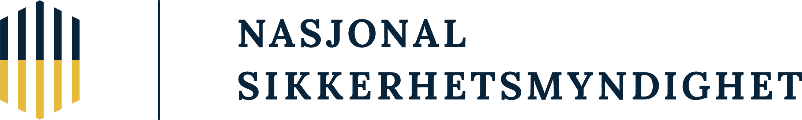 Skal informasjonssystemet brukes i utlandet?JA / NEIHar informasjonssystemet forbindelser til informasjonssystemer i utlandet eller til andre virksomheters informasjonssystemer?JA / NEIBrukes eller har informasjonssystemet forbindelser utenfor områder virksomheten kontrollerer?JA / NEIHar informasjonssystemet brukere som ikke er sikkerhetsklarert for det graderingsnivået som behandles i informasjonssystemet eller systemer dette har forbindelse til?JA / NEIBehandler systemet informasjon gradert HEMMELIG og har brukere som ikke skal ha tilgang til all informasjon i systemet, eller systemer dette har forbindelse til?JA / NEIBehandler systemet informasjon gradert STRENGT HEMMELIG?JA / NEISkal informasjonssystemet behandle NATO-gradert informasjon?JA / NEIEr informasjonssystemer utpekt som, eller har avgjørende betydning for funksjonen til et objekt eller en infrastruktur klassifisert KRITISK eller MEGET KRITISK?JA / NEIVirksomhetens navnForretningsadresseOrganisasjonsnummer Virksomhetens lederKontaktperson/stillingKontaktperson/stilling for godkjenningenKontaktinformasjon Kontaktinformasjon for kontaktpersonenBetegnelse "Systemnavn" el. også tidligere navn på systemet bør settes inn her.Funksjon Overordnet beskrivelse av hvilke behov systemet dekker eller hvilke prosesser informasjonssystemet understøtter, eksempelvis:kontorstøtte for behandling av gradert informasjoninformasjonsutveksling av gradert informasjon med andre innsamling, sammenstilling og analyse av sensordatakommando og kontroll av operative enheterGradering / KlassifiseringAngivelse av høyeste gradering for informasjon som behandles i informasjonssystemet / høyeste klassifisering for objekt eller infrastruktur informasjonssystemet er utpekt som, eller har betydning for.Teknologi Overordnet beskrivelse av informasjonssystemets teknologiske løsning og tekniske komponenter, eksempelvis informasjon om maskinvare, operativsystem, databaser og nettverkskomponenter.Konfigurasjon Overordnet beskrivelse av informasjonssystemets utforming og sammenstilling, eksempelvis informasjon om tjenere, klienter perifert utstyr, og informasjon om deres sammenkobling.Tjenester / Applikasjoner Overordnet beskrivelse av informasjonssystemets programvare, eksempelvis til bruk for funksjonene nevnt over.Fysiske forholdOverordnet beskrivelse av fysisk(e) område(r) der informasjonssystemet skal benyttes, eksempelvis faktisk lokalisering (adresse) eller typiske lokaliseringer som:kontormiljø i Norgeflyttbart for operativ bruk i feltnorsk disponert område i utlandetkontrollert/beskyttet/sperret områdeElektroniske forholdOverordnet beskrivelse av informasjonssystemets miljø for elektronisk håndtering og kommunikasjons av informasjon, eksempelvis (ekstern) dataoverføring og tilkoblinger til andre datasystemer.Menneskelige forholdOverordnet beskrivelse av mennesker i (tilsiktet) kontakt med informasjonssystemet, eksempelvis antall brukere.Organisatoriske forholdOverordnet beskrivelse av ansvars- og  myndighetsfordeling for bruk, drift og vedlikehold av informasjonssystemet, eksempelvis oversikt over organisasjonstilhørighet for personell som drifter og (sikkerhets-)overvåker systemet.Sted og datoVirksomhetens lederNavn og signaturSikkerhetsgodkjenning etter hvilken § §52 / §54 (plan for lukking av avvik må være vedlagt ved søknad etter §54) Gjelder søknaden en re-godkjenning, ny midlertidig brukstillatelse eller er det tidligere er gitt dispensasjon fra virksomhetsikkerhetsforskriften §54 andre ledd?JA / NEIHvis JA: beskriv kort de største endringer siden sist søknad.Er eventuelle forutsetninger/forbehold/vilkår i tidligere vedtak innfridd og dokumentert?Behov for at NSM utsteder Statement Of Compliance (SOC) for systemet?JA / NEIHvis JA: oppgi i hvilken periodeSikkerhetstesting av informasjonssystemet er gjennomført og rapport som oppsummerer sikkerhetstesten er vedlagt søknaden?JA/NEIHvis NEI: redegjør for fremdriftBeskytte data mot uønsket lesing og beskytte tjenester mot uønsket brukScenarier som kan medføre uønsket lesing eller uønsket bruk, eksempelvis:Medarbeidere uten autorisasjon har tilgang til (skriver i, og) utskrifter fra det skjermingsverdige informasjonssystemet.Beskytte data mot uønsket modifikasjon og beskytte tjenester mot uønsket modifikasjon og manipulasjonScenarier som kan medføre uønsket modifikasjon eller manipulasjon, eksempelvis:Eksterne har tilgang til informasjonssystemet gjennom tilkoblet system.Beskytte data mot uønsket sletting og beskytte tjenester mot uønsket reduksjon eller stansScenarier som kan medføre uønsket sletting, uønsket reduksjon eller uønsket stans, eksempelvis:Eksternt vedlikeholds personell har tilgang til områder der informasjonssystemet er plassert og kan påvirke driften av systemet.Identifisere og autentisere brukere som kan påvirke informasjonssystemets funksjon, eller som kan få tilgang til data i systemet, før de gis tilgang til data og tjenesterScenarier som kan medføre at brukere ikke identifiseres og autentiseres som (autoriserte) brukere før de gis tilgang: Eksempelvis:Tidligere ansatte benytter gamle påloggingsdata for å få tilgang til informasjonssystemet.Forhindre at falske data og tjenester introduseres i informasjonssystemetScenarier som kan medføre at falske data eller tjenester introduseres i informasjonssystemet, eksempelvis:Ondsinnet programvare introduseres inn i systemet fra et annet sted enn via den eksternt rettede brannmuren, f.eks. via minnepenner eller andre flyttbare lagringsmedier.registrere bruk, misbruk og forsøk på misbruk av informasjonssystemet, tjenester og dataScenarier som kan medføre at bruk, misbruk eller forsøk på misbruk ikke registreres, eksempelvis:Teknisk registrering er iverksatt men sammenstilling og analyse av registreringene gjennomføres ikke i tilstrekkelig grad.Systematisk kontrollere at sikkerhetstiltakene er korrekt implementert og ivaretar sikkerheten på en effektiv og hensiktsmessig måteScenarier som kan medføre at sikkerhetstiltak ikke kontrolleres, eksempelvis:Informasjonssystemet er ikke omfattet av virksomhetens program for interne sikkerhetsrevisjoner.Vedlagt ligger skisser over informasjonssystemet med dataflyt og eventuelle sammenkoblingerJA / NEIVedlagt ligger beskrivelse av informasjonssystemet kryptoJA / NEIDersom andre krav er gjeldende (f.eks. NATO, FMN-krav) svares disse opp i vedleggJA/INGEN ANDRE KRAV ER GJELDENDEVi bekrefter med dette at systemet har oppnådd forsvarlig sikkerhetJA/NEI